Пошаговое правила эксплуотации интерактивной доской1) Подключить вилку в розетку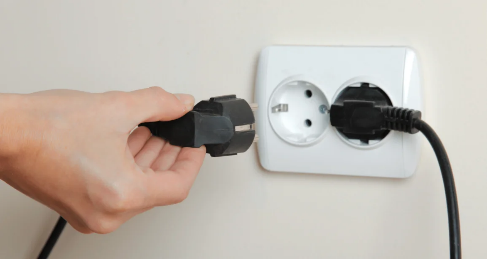 2) Включить кнопку на уденители в положение ВКЛ. 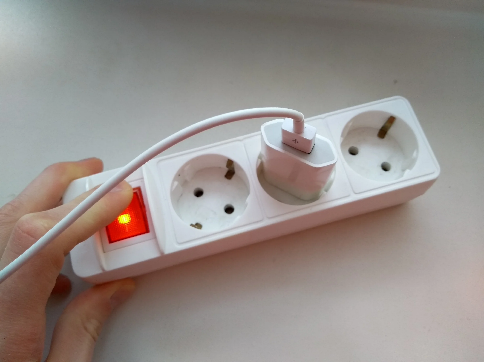 3) Включить интерактивную доску. 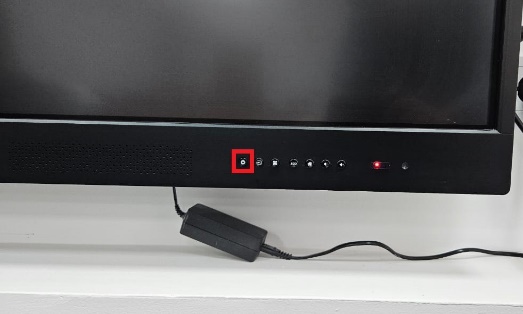 4) Для переноса Ваших презентации на ПК необходимо воспользоваться USB накопителем подключая в соответствующий разъем или воспользоваться корпоративной почтой.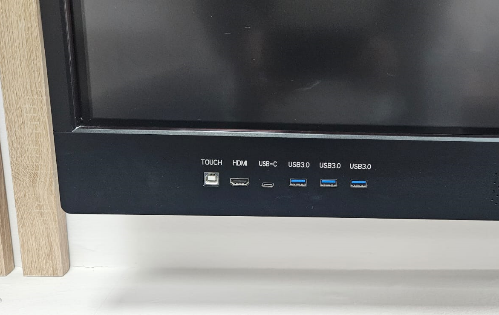 5) Для завершения работы нужно выключить интерактивную доску нажатием кнопки.6) Дождаться выключения панели 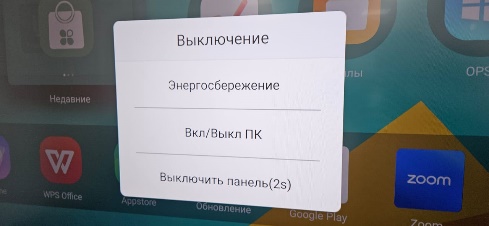 7) Выключить кнопку на уденители в положение ВЫКЛ. 8) Извлечь вилку от розетки. 